                                                                                                 «Утверждаю»Председатель Общественного советапри управлении ветеринарииРостовской областиТ.И. Лапина 	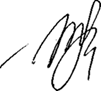 Протокол №11заседания общественного советапри управлении ветеринарии Ростовской области16 июня 2015 года 	г. Ростов-на-Дону11-00	ул. Вавилова, 68ПРИСУТСТВОВАЛИ:         Лапина Т.И. – Председатель общественного совета, профессор ФГБНУ «Северо-Кавказский зональный научно-исследовательский ветеринарный институт»;         Голубовская И.Ю. – заместитель генерального директора ГБУ РО «Ростовская облСББЖ с ПО»;          Давиденко В.В. – и.о. директора ГБУ РО «Ростовская горСББЖ»;         Тищенко М.А. – председатель правления Ассоциации предприятий зообизнеса Южного округа;        Брайко О.В. - программист ГБУ РО «Ростовская облСББЖ с ПО»;         Кушнарева Т.В. – секретарь общественного совета, юрисконсульт ГБУ РО «Ростовская горСББЖ»;         Приглашенные:         Подопригора А.А. – заместитель генерального директора ГБУ РО «Ростовская облСББЖ с ПО».         Заседание членов общественного совета при управлении ветеринарии Ростовской области открыла Лапина Т.И.:- сообщила о наличии кворума для принятия решений;- довела до сведения участников заседания временной регламент для выступающих: - основной докладчик по вопросу повестки дня - до 15 минут;- выступающий в обсуждении – до 10 минут.Повестка дня:«Проблематика статистического учета поголовья сельскохозяйственных животных, содержащихся в личных хозяйствах жителей сельских поселений Ростовской области, в рамках подготовки и проведения плановых или экстренных противоэпизоотических мероприятий. Ведение учета фактического наличия поголовья сельхоз животных через электронные похозяйственные книги сельских поселений».         Докладчик - Подопригора А.А. – заместитель генерального директора ГБУ РО «Ростовская облСББЖ с ПО».         Подопригора А.А. доложил, что кадастровый учет недвижимого имущества существовал до введения в действие Федерального закона от 21 июля 1997 г. N 122-ФЗ "О государственной регистрации прав на недвижимое имущество и сделок с ним". Указания по ведению похозяйственного учета в сельских Советах народных депутатов были утверждены Постановлением Госкомстата СССР от 25 мая 1990 г. N 69. В силу пункта 39 указаний по каждому хозяйству записывается вся земельная площадь, предоставленная ему в установленном порядке под приусадебный участок, служебный земельный надел, а также земля, предоставленная крестьянским хозяйствам. Данные о предоставленных землях для ведения личного подсобного хозяйства колхозникам, рабочим и служащим, а также служебных наделах граждан выписываются из соответствующего раздела земельно-кадастровых книг.Форма законодательства совершенствовалась, со временем принимая более современный вид, а содержание оставалось почти неизменным. В соответствии с Приказом Минсельхоза России от 11 октября 2010 г. N 345 "Об утверждении формы и порядка ведения похозяйственных книг органами местного самоуправления поселений и органами местного самоуправления городских округов" в похозяйственной книге записываются:- все личные подсобные хозяйства;- все физические лица, зарегистрированные по месту жительства, постоянно или временно проживающие на территории поселений и городских округов или осуществляющие ведение личного подсобного хозяйства.Таким образом, законодательной нормой введено альтернативное правило как условие регистрации физического лица в похозяйственной книге сельского населенного пункта:- постоянное или временное проживание;- ведение личного подсобного хозяйства лицом, зарегистрированным по месту жительства в другом населенном пункте (например, в городе районного или областного значения).Итак, каждое личное подсобное хозяйство подлежит регистрации в похозяйственной книге как имущественный комплекс: земельный участок, домовладение, предметы животного мира, предметы растительного мира. Целесообразность в регистрации личного подсобного хозяйства в похозяйственной книге вызывает сомнение, если только личное подсобное хозяйство не является собственностью крестьянского (фермерского) хозяйства. В соответствии со статьей 257 Гражданского кодекса РФ имущество крестьянского (фермерского) хозяйства принадлежит его членам на праве совместной собственности, если законом или договором между ними не установлено иное.    Отсутствие целесообразности в совершении юридических действий порождает обратно пропорциональную зависимость. Неурегулированность вопросов регистрации в похозяйственных книгах недвижимого имущества породила благоприятные условия для злоупотребления полномочиями должностными лицами, осуществляющими такую регистрацию. Производится должностной подлог путем фальсификации сведений, содержащихся в этих книгах, с целью облегчения в будущем хищения прав на недвижимое имущество.Думается, изменения в действующее законодательство о порядке и форме ведения похозяйственных книг органами местного самоуправления ввести нужно незамедлительно. Законодатель должен прежде всего определить цель ведения таких книг и, исходя из этой цели решить, нужно ли сохранять этот вид учета при наличии института регистрации прав на недвижимое имущество и государственного кадастра недвижимости..Законодательством предусмотрена регистрация движимого имущества личного подсобного хозяйства. Она носит фиктивный характер в практических правоотношениях. Обходы с целью регистрации движимого имущества специалистами сельских советов не осуществляются. Главы личных подсобных хозяйств не предоставляют и не обязаны предоставлять в сельсоветы ежегодно отчеты о наличии и изменениях в количественно-видовом разнообразии движимого имущества. В похозяйственной книге ежегодно должна вестись бесполезная и не порождающая никаких правовых последствий имущественная регистрация количества сельскохозяйственных пчел, птицы, животных с подробной многоступенчатой классификацией их по возрасту, полу, сельскохозяйственному назначению, породе. Дополнительно включаются сведения об изменениях количества сельскохозяйственных животных, птицы и пчел в течение сельскохозяйственного года.      Каждому, кто хотя бы короткое время проживал в сельской местности, понятно, что такой похозяйственный учет вести невозможно. Ежегодно изменяется численность, возраст и сельскохозяйственное назначение животных и птиц. Например, учитываются лошади, в том числе кобылы старше трех лет, жеребцы-производители, кобылы до трех лет, жеребцы до трех лет. Или учитываются козы, в том числе козоматки и козочки старше одного года, козлы, козочки до одного года, козлики на выращивание и откорм и проч. Администрации сельского совета (поселения) невозможно уследить за динамикой развития животноводства в каждом личном подсобном хозяйстве. Животные являются объектом собственности граждан в соответствии со статьей 137 ГК РФ, к ним применяются общие правила об имуществе, поскольку законом или иным правовым актом не установлено иное. Однако имеется особенность правоотношений, предметом которых являются животные. При осуществлении прав не допускается жестокое обращение с животными, противоречащее принципам гуманности. В похозяйственной книге не регистрируется, сколько в хозяйстве числится кошек или собак. Хотя именно они чаще всего в сельской местности становятся предметом преступления, предусмотренного статьей 245 Уголовного кодекса РФ, т.е. жестокого обращения. Правильность регистрации, произведенной в похозяйственных книгах, как кадастровой и правоудостоверяющей на недвижимое имущество, так и административной на право проживания, контролирующими органами фактически не проверяется. Более того, в приведенных выше нормативных актах не установлена процедура проверки основания внесения записи о регистрации по месту жительства (пребывания) и сверки данных со сведениями, содержащимися в ЕГРП.    В апреле 2011 года Группа компаний «БАРС Груп» выпустила новую версию системы «БАРС.Web-Электронная Похозяйственная Книга, которая полностью соответствует Приказу Минсельхоза России от 11 октября 2010 г. № 345 «Об утверждении формы и порядка ведения похозяйственных книг органами местного самоуправления поселений и органами местного самоуправления городских округов».    Ее назначение: автоматизация похозяйственного учета в сельских поселениях. Данная электронная похозяйственная книга обеспечивает централизацию похозяйственного учета за счет применения Интернет-технологий. Данные по сельским поселениям вносятся в режиме реального доступа через Web-интерфейс Системы.Это дает возможность получения достоверной информации в оперативном режиме, а также дает предпосылки для усиления финансового положения муниципальных образований.Еще одним преимуществом системы является определение потенциала по сбору налога в разрезе каждого муниципального образования.    Зарегистрироваться в системе может как субъект РФ, так и муниципальное образование (сельское поселение).        Докладчик вынес на обсуждение участников заседания проблемные и актуальные вопросы, стоящие перед профессиональным сообществом ветеринарной службы.        В обсуждении данного вопроса участвовали Лапина Т.И., Давиденко В.В., Голубовская И.Ю., Тищенко М.А..        Были заданы следующие вопросы:        - что общего между данными методиками и ветеринарной службой?        - можно вести учет поголовья на бумажном носителе?        - что нужно сделать, чтобы данная система начала работать в нашей области?        - сколько нужно денег на приобретение данной программы?        - в каких областях России уже применяют данный проект?        На данные вопросы получены ответы:       - на сегодняшний день данная система имеет место быть, особенно при возникновении бруцеллеза. Главы сельских поселений и главы администраций не учитывают сельхоз поголовье. Основная проблема-это взаимодействие с органами местного самоуправления, так как главы не ведут учет, а ветврачи не обладают такими правами. Я считаю, что нужно возрождать забытый всеми зоотехнический учет. В настоящее время для того, чтобы заинтересовать людей в увеличении поголовья, вручаются специальные гранты;       - можно, но все-таки считаю, что система «БАРС» хорошее решение этой проблемы;       - в Правительстве РО нет такой программы, ее просто необходимо приобрести и обеспечить к ней доступ;       - для одного сельского поселения приблизительно 450-500 т.р.;       - в Татарстане, Северной Осетии-Алании, Хакасии, Ульяновской, Вологодской, Липецкой и Ивановской областях.       Председатель заседания Лапина Т.И. вынесла на голосование членов общественного совета проект решений по заслушанному в рамках повестки дня вопросу.Постановили:   1. рекомендовать Правительству Ростовской области приобрести новую версию системы «БАРС.Web-электронная Похозяйственная Книга», а также обеспечить доступ  к данной программе для автоматизации похозяйственного учета в сельских поселениях Ростовской области.Голосовали «за» - «единогласно».Секретарь Общественного совета                                                                            Т.В. Кушнарева 